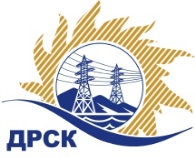 Акционерное Общество«Дальневосточная распределительная сетевая  компания»Протокол заседания Закупочной комиссии по вскрытию поступивших конвертовг. БлаговещенскСПОСОБ И ПРЕДМЕТ ЗАКУПКИ: Открытый электронный запрос цен на право заключения Договора на выполнение работ: «Мероприятия по строительству и реконструкции электрических сетей до 10 кВ для технологического присоединения потребителей (в том числе ПИР) на территории филиала «Приморские ЭС» (с. Зарубино, с. Ромашка)».Плановая стоимость закупки: 1 883 608.20  руб. без учета НДС. Закупка 2112 раздел 2.1.1. ГКПЗ 2017 г.ПРИСУТСТВОВАЛИ: члены постоянно действующей Закупочной комиссии АО «ДРСК» 2 уровняИНФОРМАЦИЯ О РЕЗУЛЬТАТАХ ВСКРЫТИЯ КОНВЕРТОВ:В адрес Организатора закупки поступило 2 (две) заявки на участие в закупке, конверты с которыми были размещены в электронном виде на сайте Единой электронной торговой площадки (АО «ЕЭТП»), по адресу в сети «Интернет»: https://rushydro.roseltorg.ru.Вскрытие конвертов было осуществлено в электронном сейфе организатора закупки на сайте Единой электронной торговой площадки автоматически.Дата и время начала процедуры вскрытия конвертов с заявками участников: 08:00 (время московское)  11.07.2017 г.Место проведения процедуры вскрытия конвертов с заявками участников: Единая электронная торговая площадка.В конвертах обнаружены заявки следующих участников закупки:Решили:Утвердить протокол заседания закупочной комиссии по вскрытию конвертов, по открытому запросу цен.Ответственный секретарь Закупочной комиссии 2 уровня АО «ДРСК»	Челышева Т.В.исп. Игнатова Т.А.Тел. 397307№ 550/УКС -В11.07.2017№Наименование участника и его адресПредмет заявки на участие в запросе цен1АО "Востоксельэлектросетьстрой"
680042, Российская Федерация, Хабаровский край, Хабаровск, Тихоокеанская ул, 165Цена без НДС: 1 668 337.00  руб. (1 968 637.66 руб. с НДС)2ООО "ТЕХЦЕНТР" 
690105, Российская Федерация, Приморский край, Владивосток, Русская ул, 57Ж офис (квартира) 18Цена без НДС: 1 883 608.20руб. (2 222 657.68 руб. с НДС)